«Об  утверждении муниципальной программы  Истоминского сельского поселения  «Охрана окружающей среды» на 2014 -2020 годы    В соответствии с Бюджетным законодательством  Российской Федерации,  Постановлением Администрации Истоминского сельского поселения     от 15.08.2013 № 284 «Об утверждении Порядка разработки, реализации и оценки эффективности муниципальных программ Истоминского сельского поселения,ПОСТАНОВЛЯЮ:1.Утвердить муниципальную программу Истоминского сельского поселения    «Содействие занятости населения» на 2014 – 2020 годы2.(далее программа – Программа) согласно приложению.3.Разместить постановление в средствах массовой информации..4.Контроль за исполнением постановления возложить на заместителя главы Администрации Истоминского сельского поселения Моисееву О. Н.Глава Истоминского сельского поселения                         А. И. Корниенко Приложение                                                                             к постановлению Администрации Истоминского сельского поселения                                                                                       от «16» декабря 2013 № 432ПАСПОРТ МУНИЦИПАЛЬНОЙ ПРОГРАММЫ «ОХРАНА ОКРУЖАЮЩЕЙ СРЕДЫ В ИСТОМИНСКОМ СЕЛЬСКОМ ПОСЕЛЕНИИ» Раздел 1. Общая характеристика текущего состояния сферы охраны окружающей среды, экологической безопасности и рационального природопользования Истоминского сельского поселения.Обеспечение экологической безопасности на территории Истоминского сельского поселения является одним из важных факторов реализации конституционного права граждан на благоприятную окружающую среду, а также необходимым условием улучшения качества жизни и здоровья населения, но при этом уровень экологической культуры и экологического сознания части населения района, включая руководителей хозяйствующих субъектов, остается довольно низким, что зачастую является причиной осуществления деятельности, негативно влияющей на состояние окружающей среды и соответственно на здоровье населения.Для решения указанной проблемы необходимо формирование экологического сознания с раннего детства и повышение уровня экологической культуры населения  путем его информирования о состоянии окружающей среды и привлечению к участию в мероприятиях, направленных на охрану и улучшение окружающей среды.Экологические проблемы могут быть решены только гражданами, осознающими свою ответственность перед природой и будущим поколением.Именно поэтому вопрос экологического образования, воспитания, формирования экологической культуры выходит сегодня на первый план.Решение всего комплекса экологических проблем напрямую связано с экологическими знаниями человека, уровнем его экологической культуры. Поэтому экологическое просвещение населения является одним из условий улучшения экологической ситуации в Истоминском сельском поселении..В связи с этим приоритетным направлением Программы является повышение уровня экологического сознания и культуры через реализацию практических и просветительских мероприятий.Мероприятия для решения задач по охране окружающей среды и рациональному природопользованию в Истоминском сельском поселении предлагаются следующие:Ликвидация мест несанкционированного размещения твердых бытовых и прочих отходов и организация сбора и утилизации отходов производства и потребления;Создание благоприятных условий для комфортного проживания населения посредством проведения работ по благоустройству и озеленению;Увеличение работ по информированию населения  о состоянии окружающей среды и привлечению жителей поселения к мероприятиям по улучшению экологической обстановке;Перспективное решение проблем экологии и природопользования на территории поселения требует обеспечения непрерывного и комплексного подхода с использованием программно - целевого метода, что обусловило необходимость разработки Программы.Программа содержит комплекс мероприятий, направленных на решение приоритетных задач в сфере охраны окружающей среды и обеспечения рационального природопользования на территории Истоминского сельского поселения, осуществление которых будет способствовать обеспечению экологической безопасности, устойчивому функционированию естественных экологических систем, защите территорий и населения поселения от негативного воздействия вод.Вместе с тем реализации мероприятий могут помешать риски, сложившиеся под воздействием негативных факторов.К основным рискам относятся:природно - климатические риски, обусловленные возникновением непредвиденных ситуаций природного характера, которые будут препятствовать проведению запланированных мероприятий;Раздел 2. Цели, задачи и показатели (индикаторы), основные ожидаемые конечные результаты, сроки и этапы реализации муниципальной программы.Программа направлена на обеспечение рационального использования и воспроизводства природных ресурсов в целях сохранения ресурсного потенциала и благоприятного состояния окружающей среды в интересах нынешнего и будущих поколений.Основными целями Программы являются:повышение эффективности охраны окружающей среды на территории поселения;повышение эффективности работы по обращению с отходами производства и потребления;формирование экологической культуры населения .Для достижения указанных целей необходимо решение следующих задач:создание условий для устойчивого водоснабжения населения и объектов промышленности Истоминского сельского поселения;обеспечение проведения регулярного мониторинга атмосферного воздуха и водных объектов;проведение необходимых мероприятий по передаче в собственность лесных полос;организация системы экологического образования и формирование экологической культуры населения. Организация детско-юношеского экологического движения.В соответствии с поставленными задачами планируется достижение целевых показателей Программы согласно приложению к муниципальнойпрограмме «Охрана окружающей среды и Рациональное природопользование в Истоминском сельском поселении».Для создания благоприятных условий жизнедеятельности населения  необходимо осуществление следующих мероприятий:решение проблем сбора, вывоза бытовых отходов (заключение договоров на вывоз ТБО между организацией занимающейся сбором, вывозом и населением Истоминского сельского поселения с максимально большим количеством абонентов);ликвидация мест несанкционированного размещения отходов;расширение границ зоны зеленых насаждений Истоминского сельского поселения;вырубка сухостойных и аварийно - опасных деревьев и кустарников;повышение роли населения и общественных организаций в оздоровлении окружающей среды.Планируемые мероприятия реализации Программы, приведены в приложение №1 к муниципальной программе «Охрана окружающей среды и Рациональное природопользование в Истоминском сельском поселении».По итогам реализации Программы ожидаются достижения следующих результатов:посадка деревьев и кустарников на площади 1 га;обеспечение до 85 % населенных пунктов услугами по сбору и вывозу бытовых отходов;вырубка сухостойных и аварийно - опасных деревьев и кустарников При условии финансирования и освоения выделенных средств, предусмотренных Программой, возможно достижение поставленной цели:улучшение экологической обстановки в Истоминском сельском поселении и создании наиболее благоприятных условий для проживания и здоровья населения, сохранение и увеличение зеленых насаждений.Реализация вышеуказанных мероприятий позволит оптимизировать работу по обеспечению санитарной очистки населенных пунктов, улучшить экологическую обстановку в Аксайском районе и обеспечить улучшение показателей качества окружающей среды.Раздел 3. Обоснование выделения подпрограмм Программы,
обобщенная характеристика основных мероприятий программы.Для достижения целей и решения задач, определенных основополагающими документами в сфере развития охраны окружающей среды, структурированная подпрограмма.Основные мероприятия подпрограммы муниципальной программы предусматривают комплекс взаимосвязанных мер, направленных на достижение целей муниципальной программы, а также на решение наиболее важных текущих и перспективных задач, обеспечивающих устойчивость развития охраны окружающей среды.Муниципальная программа структурирована на подпрограмму и основные мероприятия муниципальной программы.Подпрограмма «Охрана окружающей среды на территории Истоминского сельского поселения» включает следующие основные мероприятия:Ликвидация мест несанкционированного размещения твердых бытовых и прочих отходов;Создание благоприятных условий для комфортного проживания населения посредством проведения работ по  озеленению;Увеличение работ по информированию населения  о состоянии окружающей среды и привлечению жителей поселения к мероприятиям по улучшению экологической обстановке;Раздел 4.Ресурсное обеспечение муниципальной программы.Общий объем финансирования Программы составляет 280 тыс. рублей - средства местного бюджета в том числе по годам:  2014 – 40,0 тыс. рублей;2015 – 40,0 тыс. рублей;2016 – 40,0 тыс. рублей. 2017 – 40,0 тыс. рублей;2018 – 40,0 тыс. рублей;2019 – 40,0 тыс. рублей.2020 – 40,0 тыс. рублей.Раздел 5. Участие поселения в реализации Программы.В рамках реализации Программы предусматривается участие Истоминского сельского поселения, организуют и проводят работы по наведению санитарного порядка на территориях поселений, ликвидации свалочных очагов, расчистке водоохранных зон от мусора, экологические субботники, посадке деревьев и кустарников,  разбивке парков и цветников. Особое внимание уделяется вопросам экологического просвещения и образования. Раздел 6.Методика оценки эффективности муниципальнойпрограммыОценка эффективности реализации Муниципальной программы по охране окружающей среды в Истоминском сельском поселении» (далее - Программа) осуществляется муниципальным заказчиком (координатором) - Администрацией В составе ежегодного отчета о ходе работ по реализации мероприятий Программы предоставляется информация об оценке эффективности реализации Программы по следующим критериям:Критерий «Степень достижения планируемых показателей результативности мероприятий Программы» базируется на анализе показателей результативности, указанных в Программе, и рассчитывается по формуле:КЦИ = ЦИФ / ЦИП , где:КЦШ - степень достижения i-го целевого показателя;ЦИ® (ЦИПi) - фактическое (плановое) значение i-го целевого показателя.Значение показателя КЦШ должно быть > 1.Критерий «Степень соответствия бюджетных затрат на мероприятия Программы запланированному уровню затрат»:KE3i = БЗФi / БЗШ, где:^3i - степень соответствия бюджетных затрат i-го мероприятия;БЗФi (БЗШ) - фактическое (плановое, прогнозное) значение бюджетных затрат i-го мероприятия.Значение показателя ^3i должно быть < 1.Показатели результативности Программы рассчитываются в соответствии с методикой расчета, представленной в Таблице № 3.Раздел 7. Подпрограмма«Формирование комплексной системы управления отходами на территории поселения»7.1. ПАСПОРТподпрограммы «Формирование комплексной системы управления отходами на территории поселения»7.2Характеристика сферы реализации подпрограммыРешение проблем экологии и природопользования на территории поселения требует обеспечения непрерывного и комплексного подхода с использованием программно - целевого метода, что обусловило необходимость разработки подпрограммы.Подпрограмма содержит комплекс мероприятий, направленных на решение приоритетных задач в сфере охраны окружающей среды и обеспечения рационального природопользования на территории Истоминского сельского поселения, осуществление которых будет способствовать обеспечению экологической безопасности, устойчивому функционированию естественных экологических систем, защите территорий и населения поселения от негативного воздействия на окружающую среду.Подпрограмма «Охрана окружающей среды на территории Истоминского сельского поселения» включает следующие основные мероприятия:Ликвидация мест несанкционированного размещения твердых бытовых и прочих отходов;Создание благоприятных условий для комфортного проживания населения посредством проведения работ по благоустройству и озеленению;Увеличение работ по информированию населения Истоминского сельского поселения о состоянии окружающей среды и привлечению жителей поселения к мероприятиям по улучшению экологической обстановке;Выполнение мероприятий по благоустройству и озеленению территории Истоминского сельского поселения;8. Цели, задачи и показатели (индикаторы), основные ожидаемые конечные результаты, сроки и этапы реализации подпрограммыПодпрограмма направлена на обеспечение рационального использования и воспроизводства природных ресурсов в целях сохранения ресурсного потенциала и благоприятного состояния окружающей среды в интересах нынешнего и будущих поколений.8.1 Основными целями подпрограммы являются:повышение эффективности охраны окружающей среды на территории поселения;Для достижения указанных целей необходимо решение следующих задач:создание условий для устойчивого водоснабжения населения и объектов промышленности Истоминского сельского поселения;проведение необходимых мероприятий по передаче в собственность  защитных лесных полос;2.2 В соответствии с поставленными задачами планируется достижение целевых показателей подпрограммы согласно приложению к муниципальнойпрограмме «Охрана окружающей среды и Рациональное природопользование в Истоминском сельском поселении».Для создания благоприятных условий жизнедеятельности населения поселения необходимо осуществление следующих мероприятий:решение проблем сбора, вывоза бытовых отходов (заключение договоров на вывоз ТБО между организацией занимающейся сбором, вывозом и утилизацией и населением Истоминского сельского поселения с максимально большим количеством абонентов);ликвидация мест несанкционированного размещения отходов;расширение границ зоны зеленых насаждений поселения;вырубка сухостойных и аварийно - опасных деревьев и кустарников;повышение роли населения и общественных организаций в оздоровлении окружающей среды.Характеристика основных мероприятий подпрограммыПланируемые мероприятия реализации подпрограммы, приведены в приложение №1 к муниципальной программе «Охрана окружающей среды и Рациональное природопользование в Истоминском сельском поселении».По итогам реализации подпрограммы ожидаются достижения следующих результатов:посадка деревьев и кустарников на площади 1 га;обеспечение до 85 % населенных пунктов услугами по сбору и вывозу бытовых отходов;вырубка сухостойных и аварийно - опасных деревьев и кустарников При условии финансирования и освоения выделенных средств, предусмотренных Программой, возможно достижение поставленной цели:улучшение экологической обстановки в Истоминском сельском поселении и создании наиболее благоприятных условий для проживания и здоровья населения, сохранение и увеличение зеленых насаждений.Реализация вышеуказанных мероприятий позволит оптимизировать работу по обеспечению санитарной очистки населенных пунктов, улучшить экологическую обстановку в поселении и обеспечить улучшение показателей качества окружающей среды.Приложение №1 к муниципальной программе «Охрана окружающей среды»Таблица № 1Сведенияо показателях (индикаторах) муниципальной программы «Охрана окружающей среды»Муниципальная программа «Охрана окружающей среды»Таблица № 3Методика расчета показателей результативности программы
«Охрана окружающей среды »                                                                       Приложение № 4                                                                                                                                                                                                            к   программе                                                                                                                                                                                                                          «Охрана окружающей среды»Расходы  бюджета  Истоминского сельского поселения на реализацию муниципальной программы                                                                        Приложение № 5                                                                                                                                                                                                         к   программе                                                                                                                                                                                                                            «Охрана окружающей среды»Расходыобластного бюджета, федерального бюджета, местных бюджетов и внебюджетных источников на реализацию муниципальной программы 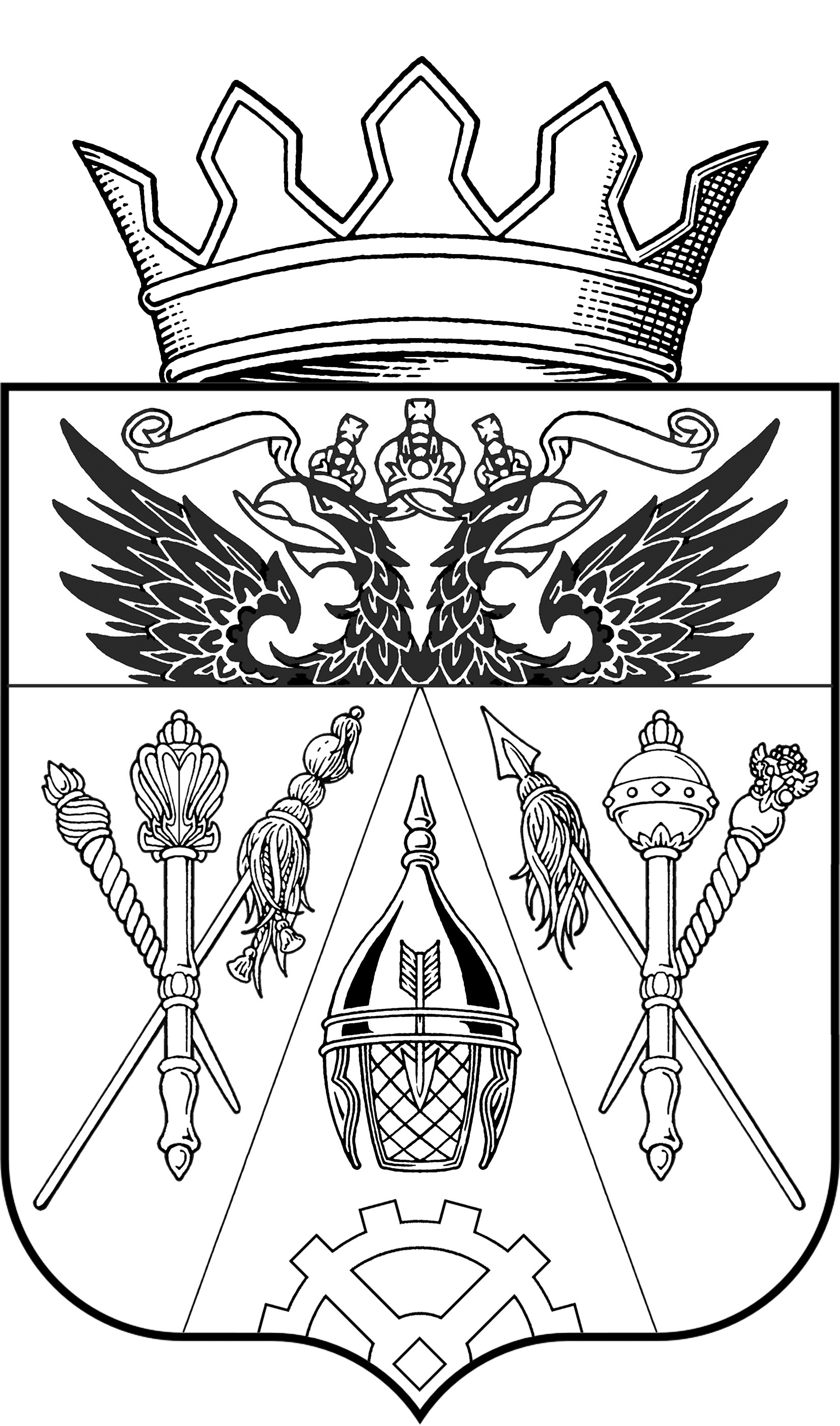 АДМИНИСТРАЦИЯ  ИСТОМИНСКОГО СЕЛЬСКОГО ПОСЕЛЕНИЯПОСТАНОВЛЕНИЕАДМИНИСТРАЦИЯ  ИСТОМИНСКОГО СЕЛЬСКОГО ПОСЕЛЕНИЯПОСТАНОВЛЕНИЕАДМИНИСТРАЦИЯ  ИСТОМИНСКОГО СЕЛЬСКОГО ПОСЕЛЕНИЯПОСТАНОВЛЕНИЕАДМИНИСТРАЦИЯ  ИСТОМИНСКОГО СЕЛЬСКОГО ПОСЕЛЕНИЯПОСТАНОВЛЕНИЕАДМИНИСТРАЦИЯ  ИСТОМИНСКОГО СЕЛЬСКОГО ПОСЕЛЕНИЯПОСТАНОВЛЕНИЕАДМИНИСТРАЦИЯ  ИСТОМИНСКОГО СЕЛЬСКОГО ПОСЕЛЕНИЯПОСТАНОВЛЕНИЕАДМИНИСТРАЦИЯ  ИСТОМИНСКОГО СЕЛЬСКОГО ПОСЕЛЕНИЯПОСТАНОВЛЕНИЕАДМИНИСТРАЦИЯ  ИСТОМИНСКОГО СЕЛЬСКОГО ПОСЕЛЕНИЯПОСТАНОВЛЕНИЕАДМИНИСТРАЦИЯ  ИСТОМИНСКОГО СЕЛЬСКОГО ПОСЕЛЕНИЯПОСТАНОВЛЕНИЕАДМИНИСТРАЦИЯ  ИСТОМИНСКОГО СЕЛЬСКОГО ПОСЕЛЕНИЯПОСТАНОВЛЕНИЕАДМИНИСТРАЦИЯ  ИСТОМИНСКОГО СЕЛЬСКОГО ПОСЕЛЕНИЯПОСТАНОВЛЕНИЕАДМИНИСТРАЦИЯ  ИСТОМИНСКОГО СЕЛЬСКОГО ПОСЕЛЕНИЯПОСТАНОВЛЕНИЕ16декабря2013г. г.№432432х. Островскогох. Островскогох. Островскогох. Островскогох. Островскогох. Островскогох. Островскогох. Островскогох. Островскогох. Островскогох. Островскогох. ОстровскогоНаименование программыМуниципальная программа «Охрана окружающей среды» в муниципальном образовании «Истоминское сельское поселение» (далее - Программа)  Разработчик программыАдминистрация Истоминского сельского поселенияОтветственный исполнитель программыАдминистрация Истоминского сельского поселенияСоисполнитель программыУчастники  программыАдминистрация Истоминского сельского поселенияПодпрограммы «Формирование комплексной системы управления отходами на территории поселения»Программно-целевые инструменты отсутствуютОсновная цель программыСоздание благоприятной окружающей среды,    максимальное ограничение отрицательного влияния человеческой деятельности на природу, рациональное использование природных ресурсов на территории Истоминского сельского поселенияОсновные задачи программы- создание площадок для сбора мусора, ТБО в местах массового пребывания людей.- закупка мусорных баковЦелевые индикаторы и показатели -количество действующих санкционированных и законсервированных объектов размещения твердых бытовых отходов на территории поселения-увеличение колличества заключенных договоров с населением по вывозу ТБО-организация субботников и мероприятий по уборке территорий, зеленых насажденийЭтапы и сроки реализации программы   Этапы не выделяютсяСрок реализации программы 2014-2020гг.Ресурсное обеспечениепрограммыОбщий объем финансирования Программы составляет 280 тыс. рублей - средства местного бюджетав том числе по годам: 2014 – 40,0 тыс. рублей;2015 – 40,0 тыс. рублей;2016 – 40,0 тыс. рублей.2017 – 40,0 тыс. рублей;2018 – 40,0 тыс. рублей;2019 – 40,0 тыс. рублей.2020 – 40,0 тыс. рублей.Ожидаемые конечные результаты реализации программыулучшение экологической обстановки и создание среды, комфортной для проживания жителей поселения; Структура программы, перечень основных направлений и мероприятийпаспорт муниципальной  программы Истоминского сельского поселения «Охрана окружающей среды».раздел 1 «Общая характеристика текущего состояния благоустройства Истоминского сельского поселения»;раздел 2 «Цели, задачи и показатели (индикаторы), основные ожидаемые  конечные результаты, сроки и этапы реализации муниципальной  программы»;раздел 3 «Обоснование выделения подпрограмм муниципальной  программы, обобщенная характеристика основных мероприятий и мероприятий ведомственных целевых программ»;раздел 4 «Информация по ресурсному обеспечению муниципальной  программы»;раздел 5 «Участие  в реализации муниципальной  программы»;раздел 6 «Методика оценки эффективности муниципальной  программы»;раздел 7 «Порядок взаимодействия ответственных исполнителей, соисполнителей, участников муниципальной  программы».Система организации контроля за исполнением программыконтроль за реализацией Программы осуществляет Администрация Истоминского сельского поселения.Наименованиеподпрограммы«Формирование комплексной системы управления отходами на территории поселения»ОтветственныйисполнительподпрограммыСпециалист 1 категорииУчастникимуниципальнойподпрограммыАдминистрация Истоминского сельского поселенияПрограммноцелевыеинструментыподпрограммыОтсутствуют.ЦельподпрограммыПовышение защищенности окружающей среды от антропогенного воздействия для обеспечения безопасности жизнедеятельности человека, рациональное использование и охрана природных ресурсов.ЗадачиподпрограммыОбеспечение экологической безопасности в условиях экономического развития посредством снижения негативного воздействия на окружающую среду при осуществлении хозяйственной и иной деятельности; решение вопроса сбора и утилизации бытовых отходов; формирование у населения общей экологической культуры, обеспечение его объективной информацией о состоянии окружающей среды;повышение роли населения и общественных организаций в оздоровлении окружающей среды;выполнение мероприятий по благоустройству и озеленению территории Истоминского сельского поселения;защита территории и населения  от негативного воздействия вод посредством восстановления пропускной способности водотоков.Целевыеиндикаторы ипоказателиподпрограммыКоличество действующих санкционированных и законсервированных объектов размещения твердых бытовых отходов на территории  Истоминского сельского поселения;Количество составленных актов рекультивации земель после ликвидации карьеров по добыче общераспространенных полезных ископаемых на территории Истоминского сельского поселения; Организация субботников и мероприятий по уборке территорий,  зеленых насаждений.2014-2020 годы.Этапы и срокиреализацииподпрограммыЭтапы реализации подпрограммы не выделяются.ОжидаемыерезультатыреализацииподпрограммыУлучшение экологической обстановки на территории Истоминского сельского поселения, предупреждение и снижение негативного воздействия хозяйственной и иной деятельности на окружающую среду;повышение уровня экологической культуры населения поселения;создание условий для комфортного проживания населения в результате проведения работ по благоустройству и озеленению.Ресурсное обеспечениепрограммыОбщий объем финансирования Программы составляет 280 тыс. рублей - средства местного бюджетав том числе по годам: 2014 – 40,0 тыс. рублей;2015 – 40,0 тыс. рублей;2016 – 40,0 тыс. рублей.2017 – 40,0 тыс. рублей;2018 – 40,0 тыс. рублей;2019 – 40,0 тыс. рублей.2020 – 40,0 тыс. рублей.№ п/пПоказатель (индикатор)Ед. изм.201220132014201520162017201820192020(наименование)12345678911112Подпрограмма «Формирование комплексной системы управления отходами на территории поселения»Подпрограмма «Формирование комплексной системы управления отходами на территории поселения»Подпрограмма «Формирование комплексной системы управления отходами на территории поселения»Подпрограмма «Формирование комплексной системы управления отходами на территории поселения»Подпрограмма «Формирование комплексной системы управления отходами на территории поселения»Подпрограмма «Формирование комплексной системы управления отходами на территории поселения»Подпрограмма «Формирование комплексной системы управления отходами на территории поселения»Подпрограмма «Формирование комплексной системы управления отходами на территории поселения»Подпрограмма «Формирование комплексной системы управления отходами на территории поселения»Подпрограмма «Формирование комплексной системы управления отходами на территории поселения»Подпрограмма «Формирование комплексной системы управления отходами на территории поселения»Подпрограмма «Формирование комплексной системы управления отходами на территории поселения»1Количество действующих санкционированных и законсервированных объектов размещения твердых бытовых отходов на территории поселений поселенияединиц0 000000002Увеличение количества заключенных договоров с населением по вывозу ТБО%10404050607080100100123456789111124Организация субботников и мероприятий по уборке территорий,  зеленых насаждениймероприятий246888888№ п/пНаименование показателяМетодика расчета показателяИсточник данных для расчета12341Количество несанкционированных (санкционированных) свалок твердых бытовых отходов на территории поселенияФактическое количество закрытых свалок ТБОПо данным АдминистрацийИстоминского сельского поселения2Организация субботников и мероприятий по уборке территорий, водоемов, зеленых насажденийФактическое количество мероприятий, проведенных в отчетном годуПо данным АдминистрацийИстоминского сельского поселенияСтатусНаименование      
муниципальной 
программы, подпрограммы
муниципальной  
программы,основного мероприятияОтветственный  
исполнитель,   
соисполнители,  
 участникиКод бюджетной   
   классификации  Код бюджетной   
   классификации  Код бюджетной   
   классификации  Код бюджетной   
   классификации  Расходы  (тыс. руб.), годыРасходы  (тыс. руб.), годыРасходы  (тыс. руб.), годыРасходы  (тыс. руб.), годыРасходы  (тыс. руб.), годыРасходы  (тыс. руб.), годыРасходы  (тыс. руб.), годыРасходы  (тыс. руб.), годыСтатусНаименование      
муниципальной 
программы, подпрограммы
муниципальной  
программы,основного мероприятияОтветственный  
исполнитель,   
соисполнители,  
 участникиГРБСРзПрЦСРВР2014201520162017201820192020всего1234567891011Программа       «Охрана окружающей среды» Сектор архитектуры, земельных и имущественных отношений ЖКХ Администрации Истоминского сельского поселения 17 0 000040,040,040,040,040,040,040,0280,0подпрограммыОсновное Мероприятия 1 по развитию материальной базы в сфере обращения с твердыми бытовыми отходами в рамках подпрограммы «Формирование комплексной системы управления отходами на территории поселения «муниципальной программы Истоминского сельского поселения» «охрана окружающей среды» Сектор архитектуры, земельных и имущественных отношений ЖКХ Администрации Истоминского сельского поселения 17 0 000040,040,040,040,040,040,040,0280,0подпрограммы2.Основное мероприятие 2 Ликвидация мест несанкционированного размещения твердых бытовых и прочих отходов и организация сбора и утилизации отходов производства и потребления Сектор архитектуры, земельных и имущественных отношений ЖКХ Администрации Истоминского сельского поселения 17 0 000000000000подпрограммыОсновное мероприятие 3 Создание благоприятных условий для комфортного проживания населения посредством проведения работ по благоустройству и озеленению Сектор архитектуры, земельных и имущественных отношений ЖКХ Администрации Истоминского сельского поселения 17 0 000000000000подпрограммыОсновное мероприятие 4 Увеличение работ по информированию населения поселения о состоянии окружающей среды и привлечению жителей поселения к мероприятиям по улучшению экологической обстановки00000000СтатусНаименование      
муниципальной программы,подпрограммы государственной программыОтветственный    
исполнитель,     
соисполнители
Оценка расходов (тыс. руб.), годыОценка расходов (тыс. руб.), годыОценка расходов (тыс. руб.), годыОценка расходов (тыс. руб.), годыОценка расходов (тыс. руб.), годыОценка расходов (тыс. руб.), годыОценка расходов (тыс. руб.), годыСтатусНаименование      
муниципальной программы,подпрограммы государственной программыОтветственный    
исполнитель,     
соисполнители
2014201520162017201820182020123456
Программа        Охрана окружающей средывсего                40,040,040,040,040,040,040,0
Программа        Охрана окружающей средыобластной бюджет  -------
Программа        Охрана окружающей средыфедеральный бюджет-------
Программа        Охрана окружающей средыместный бюджет40,040,040,040,040,040,040,0
Программа        Охрана окружающей средывнебюджетные источники-------ПодпрограммаОсновное Мероприятия 1 по развитию материальной базы в сфере обращения с твердыми бытовыми отходами в рамках подпрограммы «Формирование комплексной системы управления отходами на территории поселения «муниципальной программы Истоминского сельского поселения» «охрана окружающей среды»всего-------ПодпрограммаОсновное Мероприятия 1 по развитию материальной базы в сфере обращения с твердыми бытовыми отходами в рамках подпрограммы «Формирование комплексной системы управления отходами на территории поселения «муниципальной программы Истоминского сельского поселения» «охрана окружающей среды»областной бюджет-------ПодпрограммаОсновное Мероприятия 1 по развитию материальной базы в сфере обращения с твердыми бытовыми отходами в рамках подпрограммы «Формирование комплексной системы управления отходами на территории поселения «муниципальной программы Истоминского сельского поселения» «охрана окружающей среды»федеральный бюджет-------ПодпрограммаОсновное Мероприятия 1 по развитию материальной базы в сфере обращения с твердыми бытовыми отходами в рамках подпрограммы «Формирование комплексной системы управления отходами на территории поселения «муниципальной программы Истоминского сельского поселения» «охрана окружающей среды»местный бюджет-------ПодпрограммаОсновное Мероприятия 1 по развитию материальной базы в сфере обращения с твердыми бытовыми отходами в рамках подпрограммы «Формирование комплексной системы управления отходами на территории поселения «муниципальной программы Истоминского сельского поселения» «охрана окружающей среды»внебюджетные источники-------